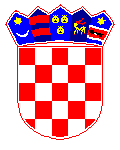 R E P U B L I K A    H R V A T S K AVARAŽDINSKA ŽUPANIJAGRAD VARAŽDINSKE TOPLICEGRADSKO VIJEĆEKLASA: 940-01/24-01/3URBROJ: 2186-26-01-24-1Varaždinske Toplice,                 2024.	Na temelju odredaba članka 31. Statuta Grada Varaždinskih Toplica („Službeni vjesnik Varaždinske županije“, broj 10/21.), članka 26. Poslovnika Gradskog vijeća Grada Varaždinskih Toplica („Službeni vjesnik Varaždinske županije“, broj 7/13., 26/13., 4/18., 83/19., 10/21, 71/21. i 89/21. – pročišćeni tekst i 102/22.) i članka 6. Odluke o nerazvrstanim cestama („Službeni vjesnik Varaždinske županije“, broj  33/12. i 37/15.), Gradsko vijeće Grada Varaždinskih Toplica na sjednici održanoj                                                     2024. godine, donosi O D L U K Uo  IV. izmjenama i dopunama Odluke o mreži nerazvrstanih cestaČlanak 1.	Ovom Odlukom mijenja se i dopunjuje Odluka o mreži nerazvrstanih cesta („Službeni vjesnik Varaždinske županije“, broj 3/19.,102/22., 66/23. i 23/24.).Članak 2.	U članku 1. Odluke o mreži nerazvrstanih cesta u tabličnom prikazu dodaju se nerazvrstane ceste oznaka NC 2-062, NC 2-063 i  NC 3-133, tako da glasi:	Članak 3.Ova Odluka objavit će se u „Službenom vjesniku Varaždinske županije“, a na snagu stupa osmog dana od dana objave.	PREDSJEDNICA	GRADSKOG VIJEĆA	Ljubica Nofta, dipl.oec.Oznaka cesteNaseljeNaziv cesteOpis traseKategorijacesteDuljina ceste (m)Katastarska općinaPripadajuće zemljišne česticeNC 2-062SvibovecOdvojak ispod školeLC 25195  –Odvojak ispod škole2. kategorija56Svibovec478/6NC 2-063MartinkovecPrečni potokLC 25213 –Prečni potok2. kategorija49Varaždinske Toplice6067NC 3-133TuhovecStari vrhNC 2-023 – Stari vrh3. kategorija110Tuhovec877